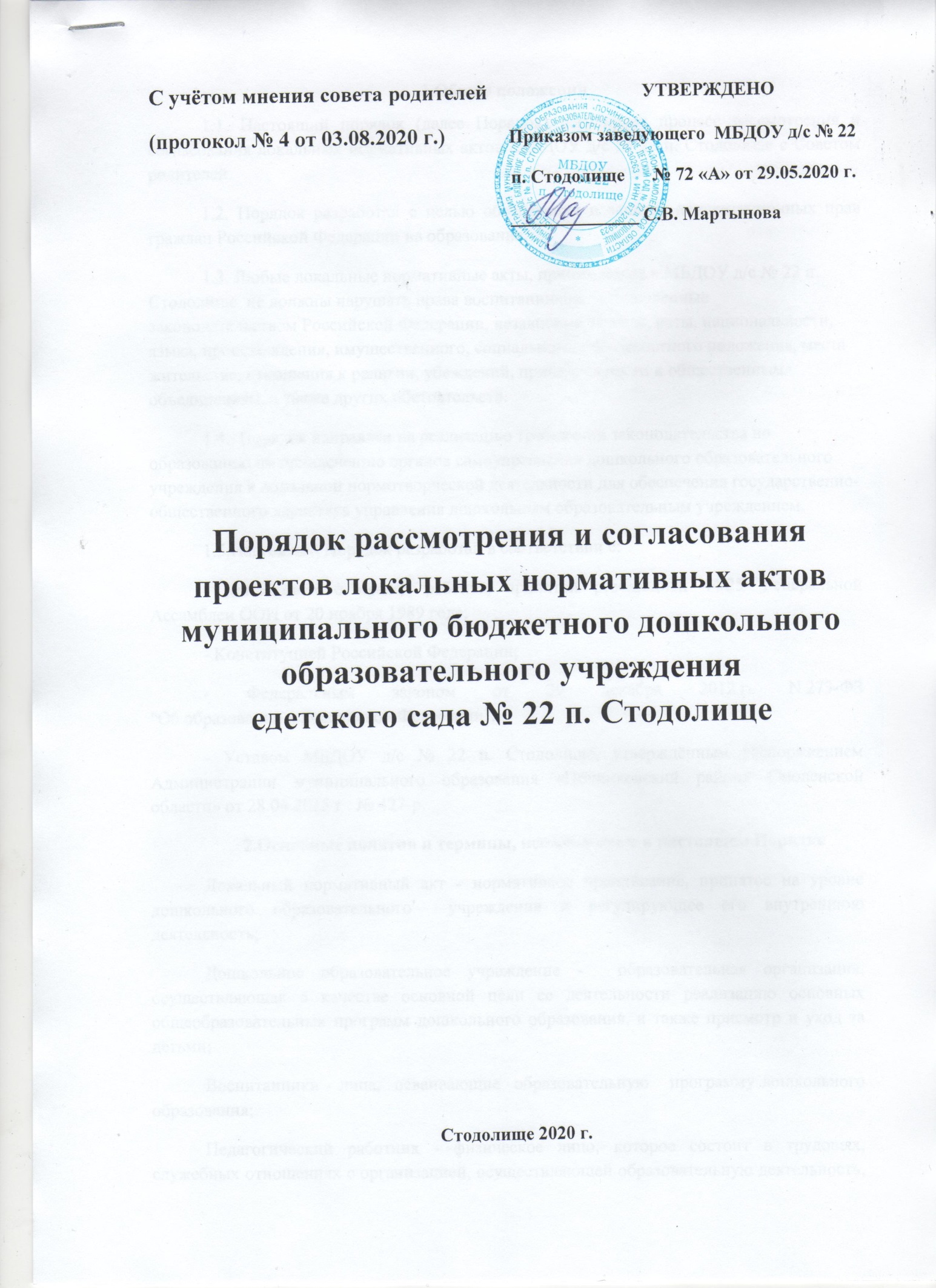 1.Общие положения1.1. Настоящий порядок (далее Порядок) регулирует процесс рассмотрения и согласования локальных нормативных актов  МБДОУ д/с № 22 п. Стодолище с родительским комитетом.1.2. Порядок разработан с целью обеспечения и защиты конституционных прав граждан Российской Федерации на образование. 1.3. Любые локальные нормативные акты, принимаемые в МБДОУ д/с № 22 п. Стодолище  не должны нарушать права воспитанников, установленные законодательством Российской Федерации, независимо от пола, расы, национальности, языка, происхождения, имущественного, социального и должностного положения, места жительства, отношения к религии, убеждений, принадлежности к общественным объединениям, а также других обстоятельств.1.4.  Порядок направлен на реализацию требований законодательства по образованию по привлечению органов самоуправления дошкольного образовательного учреждения к локальной нормотворческой деятельности для обеспечения государственно-общественного характера управления дошкольным образовательным учреждением.1.5.Настоящий Порядок разработан в соответствии с:- Конвенцией о правах ребенка, принятой резолюцией 44/25  Генеральной Ассамблеи ООН от 20 ноября 1989 года;- Конституцией Российской Федерации;- Федеральным законом от 29 декабря 2012 г. N 273-ФЗ
"Об образовании в Российской Федерации";- Уставом МБДОУ д/с № 22 п. Стодолище, утверждённым распоряжением Администрации муниципального образования «Починковский район» Смоленской области» от 28.04.2015 г . № 427-р.2.Основные понятия и термины, используемые в настоящем ПорядкеЛокальный нормативный акт - нормативное предписание, принятое на уровне  дошкольного образовательного  учреждения и регулирующее его внутреннюю деятельность;Дошкольное образовательное учреждение -  образовательная организация, осуществляющая в качестве основной цели ее деятельности реализацию основных общеобразовательных программ дошкольного образования, а также присмотр и уход за детьми;Воспитанники - лица,  осваивающие  образовательную   программу дошкольного образования;Педагогический работник - физическое лицо, которое состоит в трудовых, служебных отношениях с организацией, осуществляющей образовательную деятельность, и выполняет обязанности по обучению, воспитанию воспитанников и (или) организации образовательной деятельности;Участники образовательных отношений - воспитанники, родители (законные представители) воспитанников, педагогические работники и их представители, организации, осуществляющие образовательную деятельность.Отношения в сфере образования - совокупность общественных отношений по реализации права граждан на образование, целью которых является освоение воспитанниками содержания образовательных программ (образовательные отношения), и общественных отношений, которые связаны с образовательными отношениями и целью которых является создание условий для реализации прав граждан на образование;Конфликт интересов педагогического работника - ситуация, при которой у педагогического работника при осуществлении им профессиональной деятельности возникает личная заинтересованность в получении материальной выгоды или иного преимущества и которая влияет или может повлиять на надлежащее исполнение педагогическим работником профессиональных обязанностей вследствие противоречия между его личной заинтересованностью и интересами воспитанника, родителей (законных представителей) воспитанников. 3. Рассмотрение и согласование проектов локальных нормативных актов дошкольного образовательного учреждения с советами родителей (законных представителей) воспитанников3.1. Дошкольное образовательное учреждение принимает локальные нормативные акты, содержащие нормы, регулирующие отношения в сфере образования, в пределах своей компетенции в соответствии с законодательством Российской Федерации в порядке, установленном его уставом.3.2. Дошкольное образовательное учреждение разрабатывает локальные нормативные акты по основным вопросам организации и осуществления образовательной деятельности, в том числе регламентирующие правила приема воспитанников, режим занятий воспитанников, формы, периодичность и порядок промежуточного и итогового контроля уровня развития воспитанников, порядок оформления возникновения, приостановления и прекращения отношений между дошкольным образовательным учреждением и родителями (законными представителями) воспитанников и др.3.3. Нормы локальных нормативных актов, ухудшающие положение воспитанников по сравнению с установленным законодательством об образовании, либо принятые с нарушением установленного законодательством порядка, не применяются и подлежат отмене дошкольным образовательным учреждением. 3.4. Проекты локальных нормативных актов, затрагивающие законные интересы воспитанников или родителей (законных представителей) воспитанников могут разрабатываться по  следующим направлениям:- разработка и принятие правил внутреннего распорядка воспитанников;- создание необходимых условий для охраны и укрепления здоровья; - создание необходимых условий для организации питания воспитанников;- создание условий для занятий воспитанниками физической культурой;- разработка образовательных программ дошкольного образования в части, разрабатываемой участниками образовательных отношений;- обеспечение реализации в полном объеме основных образовательных программ и учебных планов дошкольного образования;- соответствие качества подготовки воспитанников установленным требованиям; - соответствие применяемых форм, средств, методов обучения и воспитания возрастным, психофизическим особенностям, склонностям, способностям, интересам и потребностям воспитанников;- создание безопасных условий обучения, воспитания воспитанников, присмотра и ухода за детьми, их содержания в соответствии с установленными нормами, обеспечивающими жизнь и здоровье воспитанников;- соблюдение прав и свобод воспитанников, родителей (законных представителей)  воспитанников и др. 3.5. Проекты локальных нормативных актов, затрагивающих законные интересы  воспитанников или родителей (законных представителей) воспитанников, подлежат обязательной юридической экспертизе на предмет их соответствия действующему законодательству в сфере образования.3.6. В целях учета мнения родителей (законных представителей)  воспитанников по вопросам управления дошкольным образовательным учреждением и при принятии  дошкольным образовательным учреждением локальных нормативных актов, затрагивающих их права и законные интересы, по инициативе родителей (законных представителей) воспитанников создаются советы родителей (законных представителей) воспитанников или иные органы (далее - советы родителей). 3.7. Деятельность советов родителей регулируется отдельными положениями, принятыми и утвержденными в  дошкольном образовательном учреждении МБДОУ д/с № 22 п. Стодолище в установленном уставом порядке.3.8. Проекты локальных нормативных актов после их разработки и предварительной юридической экспертизы обсуждаются на заседаниях советов родителей. В случае выявления нарушений законных интересов  воспитанников или родителей (законных представителей) воспитанников, в проекты локальных нормативных актов вносятся соответствующие изменения с учетом мнения советов родителей, что отражается в протоколах их заседаний. Положительные заключения о содержании проектов локальных нормативных актов также фиксируются в протоколах заседаний советов родителей. 3.9. Согласованные с советами родителей проекты локальных нормативных актов утверждаются в  дошкольном образовательном учреждении в установленном в его уставе порядке.4.Конфликт интересов4.1. В случаев возникновения конфликта интересов педагогического работника(ов) или руководства дошкольного образовательного учреждения при несоблюдении или недобросовестном соблюдении законодательства в сфере образования и локальных нормативных актов, действующих в  дошкольном образовательном учреждении, споры и конфликты урегулируются комиссией по урегулированию споров между участниками образовательных отношений. Деятельность данной комиссии регулируется отдельным положением, принятым в  дошкольном образовательном учреждении.4.2. Комиссия по урегулированию споров между участниками образовательных отношений создается в целях урегулирования разногласий между участниками образовательных отношений по вопросам реализации права на образование, в том числе в случаях возникновения конфликта интересов педагогического работника, применения локальных нормативных актов.4.3. Решение комиссии по урегулированию споров между участниками образовательных отношений является обязательным для всех участников образовательных отношений в дошкольном образовательном учреждении и подлежит исполнению в сроки, предусмотренные указанным решением. Решение комиссии по урегулированию споров между участниками образовательных отношений может быть обжаловано в установленном законодательством Российской Федерации порядке.4.4. Советы родителей принимают участие в согласовании локального нормативного акта, регулирующего порядок создания, организации работы комиссии по урегулированию споров между участниками образовательных отношений и принятию ею решений.  5. Права и обязанности участников образовательных отношений при рассмотрении и согласовании проектов локальных нормативных актов дошкольного образовательного учреждения5.1. Руководитель дошкольного образовательного учреждения5.1.1.Имеет право:- определять потребность в разработке тех или иных локальных нормативных актов, затрагивающих права и законные интересы воспитанников, родителей (законных представителей) воспитанников;- формировать направления внутренней нормотворческой деятельности с учетом мнения других участников образовательных отношений;- утверждать локальные нормативные акты в соответствии с принятым в дошкольном образовательном учреждении порядком, закрепленным в ее уставе;- привлекать к разработке локальных нормативных актов представителей компетентных сторонних организаций, специалистов и экспертов в определенных областях, связанных с деятельностью дошкольного образовательного учреждения;- осуществлять руководство и контроль за разработкой локальных нормативных актов.5.1.2.Обязан:- руководствоваться в своей деятельности Конституцией Российской Федерации, законодательством в сфере образования и подзаконными нормативными правовыми актами, затрагивающими права и законные интересы воспитанников, родителей (законных представителей) воспитанников;- учитывать мнения участников образовательных отношений и других заинтересованных сторон в процессе разработки и утверждения локальных нормативных актов;- соблюдать права и свободы других участников образовательных отношений. 5.2. Родители (законные представители) воспитанников:5.2.1.Имеют право:- на уважение человеческого достоинства, защиту от всех форм физического и психического насилия, оскорбления личности, охрану жизни и здоровья; - участвовать разработке и обсуждении локальных нормативных актов, затрагивающих права и законные интересы воспитанников, родителей (законных представителей) воспитанников, высказывать свое мнение, давать предложения и рекомендации;- участвовать в установленном порядке в согласовании локальных нормативных актов;- в случае конфликта интересов педагогического работника(ов) или руководства  дошкольного образовательного учреждения при несоблюдении или недобросовестном соблюдении законодательства в сфере образования и локальных нормативных актов, действующих в общеобразовательном учреждении, обращаться в комиссию  по урегулированию споров между участниками образовательных отношений;- обжаловать локальные нормативные акты дошкольной образовательной организации в установленном законодательством Российской Федерации порядке;- отстаивать свои интересы в органах государственной власти и судах;- использовать не запрещенные законодательством Российской Федерации иные способы защиты своих прав и законных интересов;5.2.2.Обязаны:-  уважать и соблюдать права и свободы других участников образовательных отношений. 